ESCUELA SUPERIOR POLITÉCNICA DEL LITORALFACULTAD DE INGENIERÍA  EN CIENCIAS DE LA TIERRAINGENIERÍA GEOLÓGICAEXAMEN FINAL GEOESTADÍSTICANOMBRE: ________________________________________    FECHA:  _________Explique qué es el estadístico semivariograma y cuál es su importancia para la Geoestadística (15 puntos)Indique cómo funciona el método de interpolación IDW (15 puntos)Explique el significado y cómo se utilizan las siguientes fórmulas en el método de interpolación de Kriging (20 Puntos)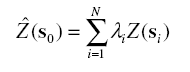 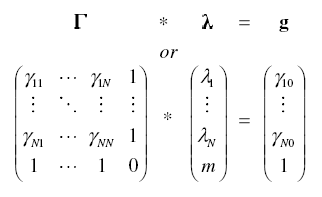 Escriba Verdadero (V) o Falso (F), explicando por qué (20 puntos)El semivariograma omnidireccional es aquel que se obtiene mediante fórmulas matemáticas establecidas.                                                      (__)______________________________________________________________________________________________________________________________________El método de interpolación de TENDENCIAS, obtiene valores precisos y exactos.  (__).   ________________________________________________________________________________________________________________________La validación cruzada es un método de comprobación de las interpolaciones que se basa en asumir que cada punto de la muestra no existe para irlo interpolando y luego comparar con el dato real.  (__).  ________________________________________________________________________________________________________________________El efecto pepita de los semivariogramas sirven para determinar hasta qué distancia existe una relación de las variables estudiadas.                       (__)________________________________________________________________________________________________________________________Defina: (10 puntos)Anisotropía GeométricaCoeficiente de correlación de PearsonVariowin